REPUBLIKA HRVATSKA 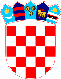 VUKOVARSKO SRIJEMSKA ŽUPANIJA OPĆINA TOVARNIK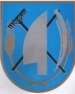  OPĆINSKI NAČELNIKKLASA:  022-05/18-02/26URBROJ: 2188/12-03/01-18-1Tovarnik, 30.5.2018. OPĆINSKOM VIJEĆU OPĆINE TOVARNIK- svim vijećnicimaPREDMET: prijedlog odluke o usvajanju  Programa raspolaganja poljoprivrednim zemljištem u vlasništvu države na području Općine TovarnikPRAVNA OSNOVA: čl. 31. Statuta Općine Tovarnik ( Službeni vjesnik Vukovarsko-srijemske županije br.4/13, 14/13 i 1/18)  i  čl. 29. st. 2. Zakona o poljoprivrednom zemljištu (NN 20/2018)PREDLAGATELJ: Načelnica Općine TovarnikIZVJESTITELJ: Načelnica Općine TovarnikNADLEŽNOST ZA DONOŠENJE: Općinsko vijećeTEKST: Članak 1.Usvaja se Programa raspolaganja poljoprivrednim zemljištem u vlasništvu države na području Općine Tovarnik .Članak 2.Program iz članka 1. ove Odluke je sastavni dio ove OdlukeČlanak 3.Ova Odluka stupa na snagu osmi dan od objave u „Službenom vjesniku“  Vukovarsko-srijemske županije.NAČELNICA OPĆINE TOVARNIK                                                                                   Ruža V. Šijaković, oec.    PRILOG:   Programa raspolaganja poljoprivrednim zemljištem u vlasništvu države na području Općine Tovarnik